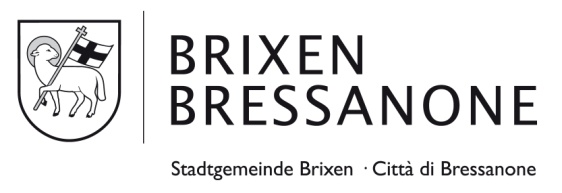 GESUCH UM LEISTUNGEN DES BAUHOFSSie haben vier Möglichkeiten das Formular einzureichen:1. Persönliche Abgabe im Bürgerschalter2. Per Post an den Bürgerschalter (Maria Hueber Platz 3)3. Fax an folgende Nummer: 0472 062022 (ausschließlich für ONLUS bzw. von der Stempelsteuer befreite Organisationen)4. E-Mail an: info@brixen.it (ausschließlich für ONLUS bzw. von der Stempelsteuer befreite Organisationen)LEISTUNGEN(bitte Zutreffendes ankreuzen)Richtpreise der Leistungen des Gemeindebauhofes(ausgenommen 27,09% Verwaltungsspesen)Für alle technischen Details wenden Sie sich bitte an den Dienst für Instandhaltung (Tel. 0472 062171)Bürozeiten: 8:30 bis 12:15 UhrDamit dieses Ansuchen gültig ist, muss einer der beiden Punkte zutreffen (bitte ankreuzen): Das Ansuchen wird in Anwesenheit eines Beamten unterschrieben. Dieses Ansuchen wurde in meiner Anwesenheit unterschrieben. Der/Die zuständige Beamte/in _________________________________________ oder Dem bereits unterschriebenen Ansuchen wird eine Fotokopie des gültigen Personalausweises des gesetzlichen Vertreters beigefügt.Abgabetermin: Das Gesuch muss mindestens 30 Tage vor Beginn der Veranstaltung abgegeben werden.ACHTUNG: Wird der Antrag nicht fristgerecht oder unvollständig eingereicht und nicht innerhalb von 15 Tagen ab Erhalt einer Aufforderung ergänzt, wird der Antrag abgelehnt.DER/DIE GESETZLICHE VERTRETER/INDER/DIE GESETZLICHE VERTRETER/INVor- und NachnameStraße und HausnummerPLZ und GemeindeSteuernummerTelefon / MobiltelefonE-MailORGANISATIONORGANISATIONORGANISATIONORGANISATIONORGANISATIONBezeichnung der OrganisationBezeichnung der OrganisationBezeichnung der OrganisationBezeichnung der OrganisationIm Verzeichnis der Vereine der Gemeinde Brixen eingetragen: JA        NEINStraße und Hausnummer (Sitz der Organisation)Straße und Hausnummer (Sitz der Organisation)Straße und Hausnummer (Sitz der Organisation)PLZ und Gemeinde (Sitz der Organisation)PLZ und Gemeinde (Sitz der Organisation)MehrwertsteuernummerMehrwertsteuernummerSteuernummerE-Mail / PEC-E-MailE-Mail / PEC-E-MailTelefon / MobiltelefonPOSTANSCHRIFT:POSTANSCHRIFT:Vor- und NachnameVor- und Nachname(falls abweichend vom Sitz der Organisation)(falls abweichend vom Sitz der Organisation)Straße und HausnummerStraße und HausnummerStraße und HausnummerPLZ und GemeindePLZ und GemeindeKONTAKTPERSON DER VERANSTALTUNGKONTAKTPERSON DER VERANSTALTUNGKONTAKTPERSON DER VERANSTALTUNGVor- und NachnameE-MailTelefon / MobiltelefonINFORMATIONEN ZUR VERANSTALTUNGINFORMATIONEN ZUR VERANSTALTUNGVeranstaltung: Datum bzw. Zeitraum der Veranstaltung samt Angabe Uhrzeit: Veranstaltungsort: Genauer Standort der Lieferung: Datum und evtl. Uhrzeit der Lieferung: Abholdatum: TÄTIGKEITSBEREICH DER ORGANISATION (nur einen Bereich angeben)TÄTIGKEITSBEREICH DER ORGANISATION (nur einen Bereich angeben)TÄTIGKEITSBEREICH DER ORGANISATION (nur einen Bereich angeben) Kultur und Weiterbildung Senioren Zivilschutz Sport Familie Klima- und Umweltschutz Freizeit Integration Fremdenverkehr Jugend Gesundheit und Menschen mit Beeinträchtigung Sonstiges (Bereich angeben):        Lieferung u. Montage Tribüne  Lieferung u. Montage Tribüne  Lieferung u. Montage Tribüne  Kleines Podium (h 30 cm, 26 fixe Elemente zu je 1x2 m)Anzahl Elemente:  Lieferung u. Montage großes Podium (h 110 cm, Fläche: max. 8x8 m / min. 4x2)Erforderliche Größe:  Lieferung WC-Doppelkabine Anzahl:Für Auskünfte betreffend die neuen WC-Anlagen am Domplatz und deren Benützung ist das Lizenzamt zuständig (Alessandra Scibilia, Tel. 0472 062051)Für Auskünfte betreffend die neuen WC-Anlagen am Domplatz und deren Benützung ist das Lizenzamt zuständig (Alessandra Scibilia, Tel. 0472 062051)Für Auskünfte betreffend die neuen WC-Anlagen am Domplatz und deren Benützung ist das Lizenzamt zuständig (Alessandra Scibilia, Tel. 0472 062051)  Lieferung Transennen (max. 80 Stück / max. Länge ca. 200 m)Anzahl:  Lieferung u. Anschluss der großen mobilen Lautsprecheranlage: Kaution: 500 €  Lieferung u. Anschluss der großen mobilen Lautsprecheranlage: Kaution: 500 €  Lieferung u. Anschluss der großen mobilen Lautsprecheranlage: Kaution: 500 €  Lieferung des kleinen Lautsprechers samt Mikrophon  Lieferung des kleinen Lautsprechers samt Mikrophon  Lieferung des kleinen Lautsprechers samt Mikrophon  Benützung der Beschallungsanlage am Domplatz  Benützung der Beschallungsanlage am Domplatz  Benützung der Beschallungsanlage am Domplatz  Lieferung Stühle (max. 49) - dürfen nicht dem Regen ausgesetzt werdenAnzahl:  Montage Fahnenstangen am DomplatzAnzahl:  Abmontage von  Bänken,  Mülleimer,  Plakatständer   Abmontage von  Bänken,  Mülleimer,  Plakatständer   Abmontage von  Bänken,  Mülleimer,  Plakatständer  Es wird um die Befreiung von der Bezahlung der Richtpreise laut Anhang ersucht. Dazu wird erklärt, dass die Veranstaltung den institutionellen Zwecken des Vereins oder der Institution entspricht und keine hauptgewerbliche Tätigkeit des Gesuchstellers darstellt.Kurze Beschreibung der VeranstaltungAnderes bzw. AnmerkungenLEISTUNGENTARIFLieferung WC Doppelkabine 266,00 €Lieferung kleines Podium (30 cm)286,00 €Lieferung und Montage hohes Podium (110 cm) 405,00 €Lieferung und Montage hohes Podium (110 cm) – gesamte Größe522,00 €Lieferung Transennen   101,00 €Lieferung und Montage Tribüne    1.135,00 €Lieferung und Montage ganze Tribüne    1.469,00 €Tarif für Dienstleistungen (spezialisierter Arbeiter)35 € pro StundeTarif für LKW inkl. Fahrer64 € pro StundeDer/Die Antragsteller/in macht die nachstehenden Angaben unter eigener Verantwortung und in Kenntnis der strafrechtlichen Folgen laut Artikel 76 des D.P.R. Nr. 445/2000, i.g.F., im Falle unwahrer oder unvollständiger Angaben.• Die Organisation ist von der Stempelsteuer befreit, da sie eine sog. ONLUS Organisation ist bzw. eine ehrenamtlich tätige Organisation, die von Rechts wegen als ONLUS zu betrachten ist (GvD. Nr. 460/1997), bzw. ein vom CONI anerkannter Amateursportverein ist (Gesetz Nr. 136/2018).           JA           NEIN• Die Organisation verpflichtet sich Gewinne oder Verwaltungsüberschüsse sowie sonstige Geldbestände oder Kapitalrücklagen – auch indirekt – nicht auszuschütten.• Der/Die Antragsteller/in kennt den Inhalt der Gemeindeverordnung zur Gewährung von Beiträgen und nimmt sämtliche dort angeführten Bedingungen an.• Die Ämter und Funktionen innerhalb der ehrenamtlich tätigen Organisation werden durch Wahl bestellt und ehrenamtlich ausgeübt.• Die Organisation hat Kenntnis darüber, dass bei einer gewährten Förderung im Sinne einer Sachleistung die entsprechenden Güter zweckgebunden bleiben und innerhalb der allgemeinen ordentlichen Abschreibungsfristen nicht ohne Ermächtigung der Gemeindeverwaltung veräußert werden können.Der/Die Antragsteller/in ist darüber informiert, dass die Organisation im Falle von nicht wahrheitsgetreuen Erklärungen und gefälschten oder nicht wahrheitsgetreuen Urkunden ihr Anrecht auf einen Beitrag verliert und gegebenenfalls den gesamten Beitrag rückerstatten muss. Außerdem kann die Organisation - ebenso wie der/die Antragsteller/in - von der Inanspruchnahme aller sonstigen wirtschaftlichen Vergünstigungen der Stadtverwaltung für einen bestimmten Zeitraum ausgeschlossen werden.DATENSCHUTZBESTIMMUNGENDer/Die Antragsteller/in erklärt, dass er/sie über die Information zum Datenschutz gemäß Artikel 12, 13 und 14 der EU-Verordnung 2016/679 in Kenntnis gesetzt worden ist, in diese Einsicht genommen hat und mit dieser einverstanden ist. Die genannte Information ist auf der Homepage der Gemeinde Brixen unter http://www.brixen.it/de/datenschutz.html veröffentlicht. ERKLÄRUNGEN• Der/Die Antragsteller/in erklärt, dass die vorhergehenden Angaben der Wahrheit entsprechen.• Der/Die Antragsteller/in erklärt, in Kenntnis der von Artikel 76 des D.P.R. Nr. 445/2000 u.n.Ä. vorgesehenen strafrechtlichen Sanktionen bei Abgabe von unwahren Erklärungen bzw. bei Erstellung oder Gebrauch von gefälschten Urkunde, zu sein.VERPFLICHTEND BEIZULEGENDE DOKUMENTE• Statut und Gründungsakt (sofern nicht schon in der Gemeinde hinterlegt und bei Änderungen)Datum Unterschrift (gesetzliche/r Vertreter/in)